ALLEGATO“C”–SUPPORTIALFUNZIONAMENTO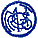 Tenuto conto del Verbale di accertamento e del Profilo di funzionamento, si individuano le principali dimensioni interessate dal bisogno di supporti per l’alunno/a	 ele condizioni di contesto facilitanti.L’Istituzione scolastica e l’Ente territoriale provvederanno a rendere disponibili i relativi fabbisogni di risorse professionali per il sostegno e l’assistenza e ad attuare gli interventi educativo-didattici, di assistenza igienica e di base e di assistenza specialistica, nell’ambito dei range correlati all’entità dellapotenzialerestrizionedellapartecipazioneindicatinellaTabellaC1.COMUNICAZIONEAssistenzaspecialisticaallacomunicazione(perazioniriconducibiliadinterventieducativi):Comunicazione:Assistenza ad alunni/e con disabilità visiva	◻Assistenza ad alunni/e con disabilità uditiva	◻Assistenza ad alunni/e con disabilità intellettive e disturbi del neurosviluppo	◻Altro:	AUTONOMIAAssistenzaspecialisticaall’autonomiaEducazioneesviluppodell'autonomia,nella:cura disé◻mensa	◻altro	◻ (specificare	.)igienica	◻spostamenti	◻mensa	◻altro	◻(specificare	.)Situazione iniziale in rapporto alle“capacità” dell’alunnoSituazione iniziale in rapporto alle“capacità” dell’alunnoDIAGNOSIDIAGNOSIICD-9CM(ICD10):ICD-9CM(ICD10):a.Dimensione della relazione, dell’interazione e della socializzazione:Assente	Lieve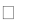 a.Dimensione della relazione, dell’interazione e della socializzazione:Assente	Lievea.Dimensione della relazione, dell’interazione e della socializzazione:Assente	Lievea.Dimensione della relazione, dell’interazione e della socializzazione:Assente	LieveMediaElevataMoltoelevatab.Dimensione della comunicazione e del linguaggio:AssenteAssenteLieveMediaElevataMoltoelevatac.Dimensione dell’autonomia e dell’orientamento:AssenteAssenteLieveMediaElevataMoltoelevatad.Dimensione cognitiva, neuropsicologica e dell’apprendimento:Assente	Lieved.Dimensione cognitiva, neuropsicologica e dell’apprendimento:Assente	Lieved.Dimensione cognitiva, neuropsicologica e dell’apprendimento:Assente	Lieved.Dimensione cognitiva, neuropsicologica e dell’apprendimento:Assente	LieveMediaElevataMoltoelevataEntità delle difficoltà nellosvolgimento delle attivitàcomprese in ciascundominio/dimensione tenendoconto dei fattori ambientaliimplicatiAssenteLieveMediaElevataMoltoelevataEntità delle difficoltà nellosvolgimento delle attivitàcomprese in ciascundominio/dimensione tenendoconto dei fattori ambientaliimplicatiAssenteLieveMediaElevataMoltoelevataEntitàdelledifficoltànellosvolgimento delle attivitàcomprese in ciascundominio/dimensionetenendo conto dei fattoriambientaliimplicatiAssenteLieveMediaElevataMoltoelevata